Ключ. Теоретическое задание Культура дома и декоративно-прикладное творчество.9 класс  Чтобы сохранить витамин С от разрушения;Мясо потеряет много сока, а вместе с ним питательные вещества. Мясо становится жестким.Редьку; вудаления примеси и обогащения муки кислородом вАцетатный шелк, так как сырье, из которого получена ткань – целлюлоза растворенная в ацетоне или уксусной кислоте8 ; 10;  4; 5; 14.а, ддля выполнения закрепкиигла, лапка, двигатель ткани, челнок, нитепритягиватель1 –в; 2 – а; 3 – б.1 – городецкая; 2 – гжель;Воздушная петля;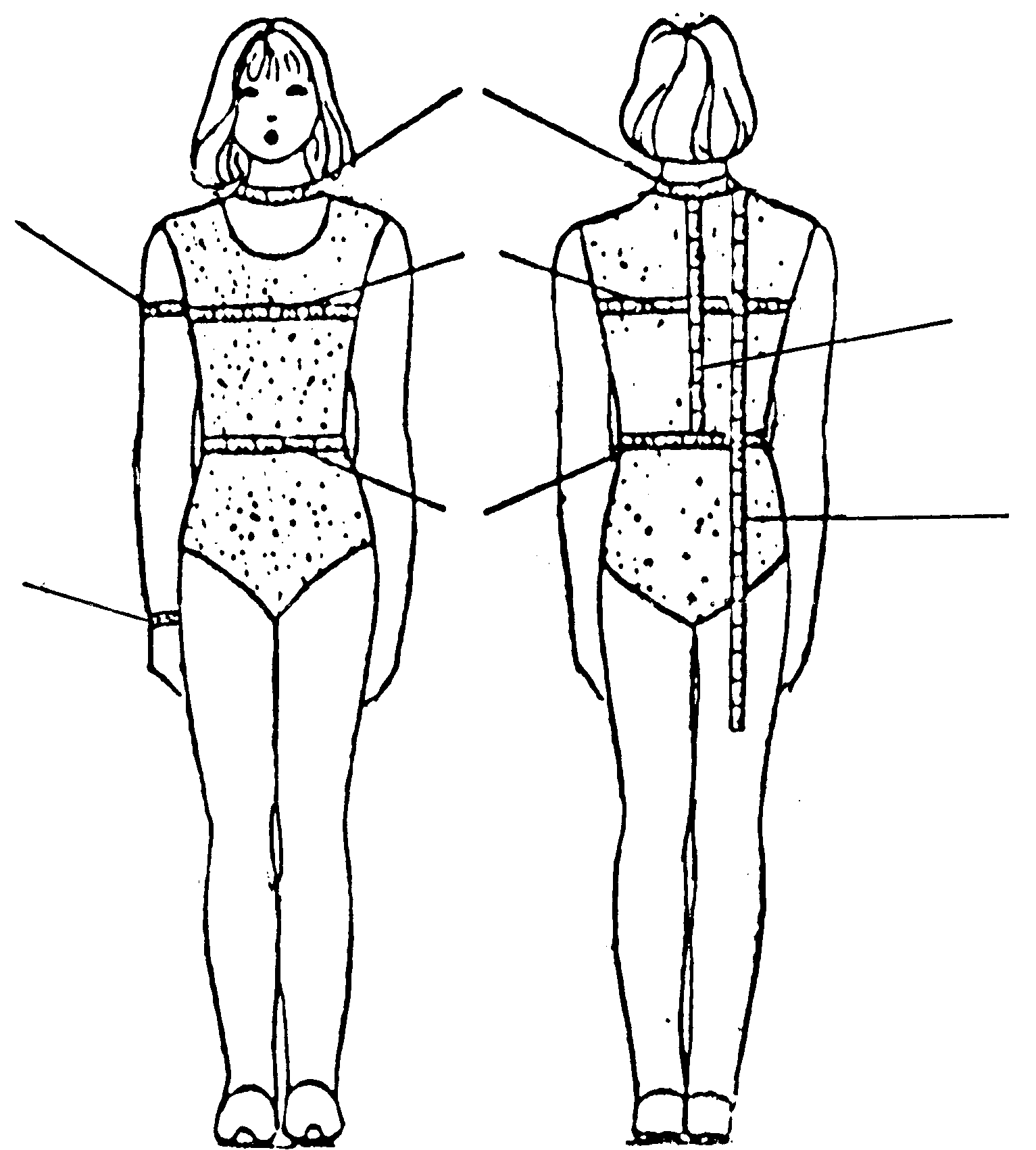 б, в, дСтойка, стоячеотложной, отложной, фантазийный, шалька, полустоячий и др.Заниженная линия талии, рельефные швыб,в;1-б, 2-в, 3-а, 4-г, 5-д.Запошивочный;Краеобметочный. Петельные 120-125 смА –расширенный (трапеция); Б – приегающий; В – полуприлегающий; Г – прямойВольт. В честь французского ученого Вольта.Увеличивается выделение тепла, в результате чего провода нагреваются, и могу загореться.г; дба, б, г а г б аволокнахлопокленшерстьшелкИз чего получаютСемян хлопчатникаСтебля льнаВолосяного покрова животныхКокон гусеницы тутового шелкопрядаДлина волокна(короткое, длинное)короткоедлинноекороткоедлинноеПрочность волокна (прочное, менее прочное, непрочное)непрочноепрочноеменее прочноепрочноерисунокВид освещенияТип светильникаАискусственноеКомбинированный: местное (бра) и общее(потолочные светильники)БкомбинированноеМестное : настольная лампа